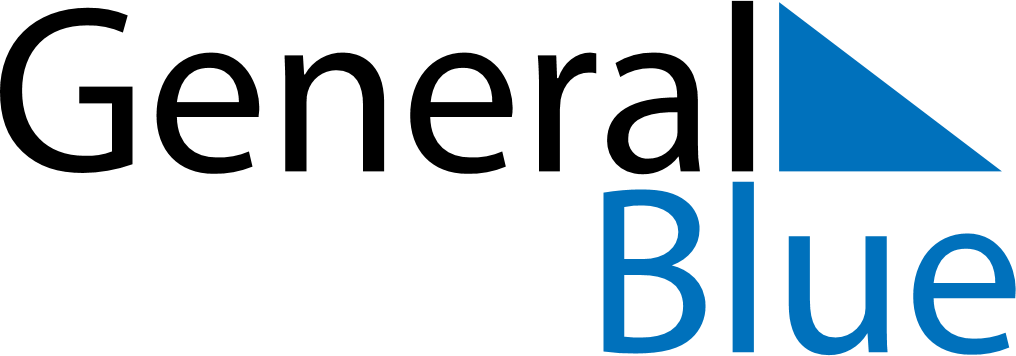 June 2023June 2023June 2023June 2023June 2023June 2023GreeceGreeceGreeceGreeceGreeceGreeceSundayMondayTuesdayWednesdayThursdayFridaySaturday12345678910PentecostWhit Monday1112131415161718192021222324252627282930NOTES